INDICAÇÃO Nº 1278/2021Ementa:Retirada do lixo acumulado ao longo da Avenida Rosa Belmiro Ramos, no Bairro Ortizes.Senhor Presidente,Senhores Vereadores e Vereadoras, O Mandato DiverCidade, representado pelo Vereador MarceloSussumuYanachi Yoshida – PT solicita que seja encaminhado à Exma. Sra. Prefeita Municipal Lucimara Godoy Vilas Boas a seguinte indicação.Retirada do lixo acumulado ao longo da Avenida Rosa Belmiro Ramos, no Ortizes.Justificativa	Em diversos trechos ao longo da Avenida Rosa Belmiro Ramos, no Bairro Ortizes, há o acúmulo ilegal de lixo descartado na calçada à beira do Ribeirão Pinheiros. O local mais crítico é numa entrada ilegal, logo após a cerâmica, sentido Vinhedo, à direita, com muito lixo descartado entre a Avenida e o Ribeirão Pinheiros (ver fotos).Valinhos,21de junho de 2021.__________________________________MarceloSussumuYanachi YoshidaVereador PT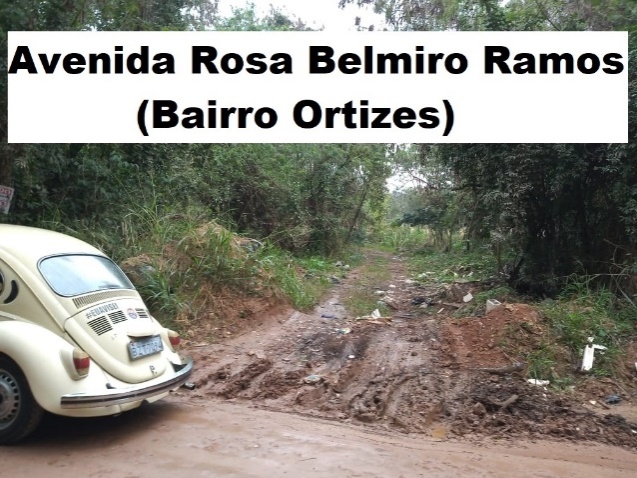 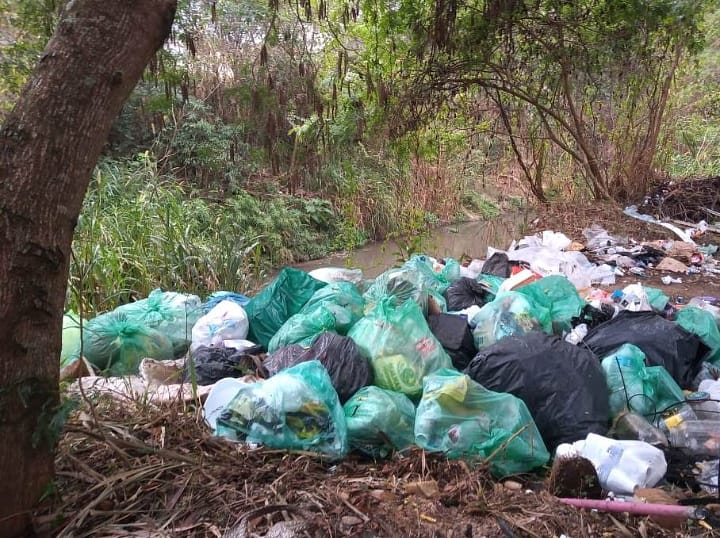 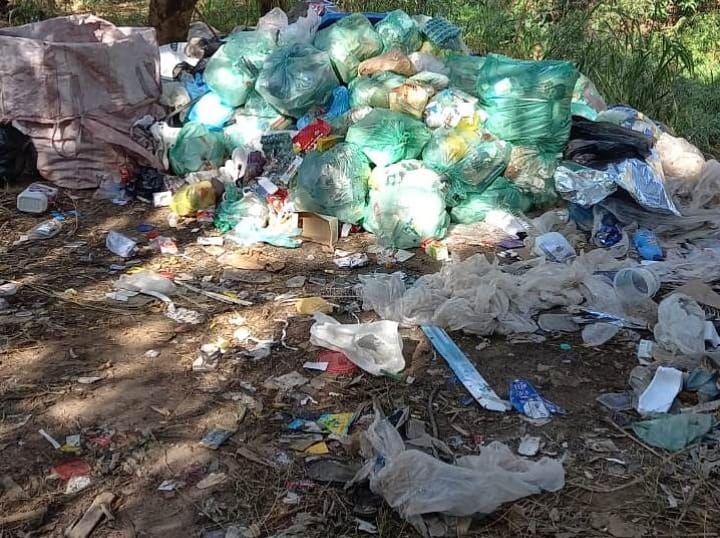 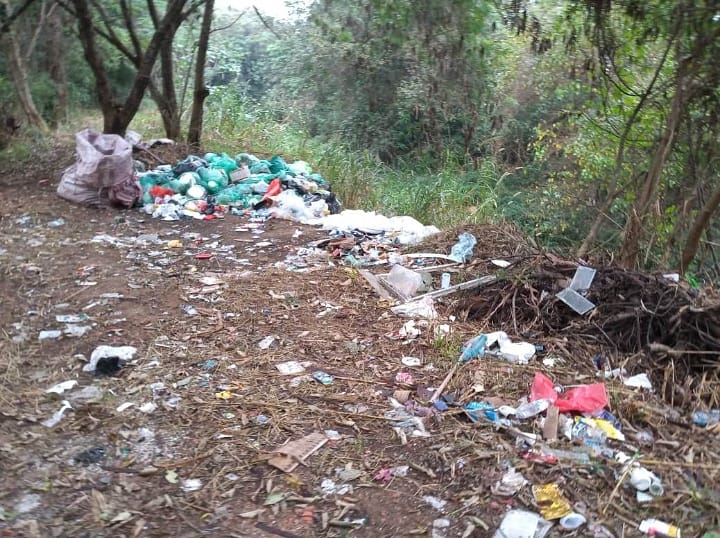 